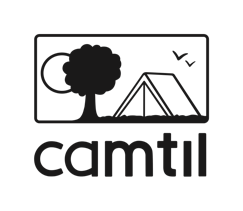 Termo de Responsabilidade CAMTIL 
Assembleia 2023O CAMTIL declina toda a responsabilidade civil decorrente de eventuais danos causados ou sofridos por ___________________________________________________________________durante o decurso da Assembleia Geral do CAMTIL. DECLARO que: 1. O participante referido não possui qualquer contra indicação médica ou de outra ordem para a frequência das atividades em questão, sobre as quais tomei o devido conhecimento. 2. Autorizo, em caso de doença ou acidente do participante mencionado e de acordo com indicação médica, todas as medidas de urgência médicas ou cirúrgicas que forem julgadas convenientes, bem como eventual hospitalização, sendo as despesas do tratamento suportadas pela família, pois as atividades não têm seguro. 3. Tomei conhecimento das disposições acima mencionadas. 4. O participante tem as vacinas escolares em dia. 5. O participante tem alergias a _________________________________________, devendo ser tomadas as seguintes precauções:____________________________________________________________________________________________________________________________. 6. Mais declaro estar ciente dos riscos associados ao COVID-19 para o meu educando, responsabilizando-me integralmente pelos mesmos. _____________, ___ de ___________ de 2023 __________________________________ (Assinatura do Encarregado de Educação) 